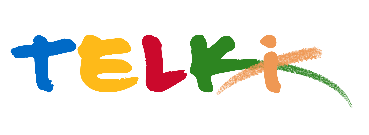 Telki Község Önkormányzata2089 Telki, Petőfi u.1.Telefon: (06) 26 920 801E-mail: hivatal@telki.huwww.telki.huELŐTERJESZTÉS A KÉPVISELŐ-TESTÜLET 2022. május 30.-i rendes ülésére Budakeszi Református Egyházközség támogatási igényeA napirendet tárgyaló ülés dátuma: 			2022.05.30.A napirendet tárgyaló ülés: 				Pénzügyi Bizottság, Képviselő-testület Az előterjesztést készítette: 				jegyzőElőterjesztő:						Polgármester A napirendet tárgyaló ülés típusa: 			nyílt / zárt A napirendet tárgyaló ülés típusa: 			rendes / rendkívüli A határozat elfogadásához szükséges többség típusát: egyszerű / minősített A szavazás módja: 					nyílt / titkos1.Előzmények, különösen az adott tárgykörben hozott korábbi testületi döntések és azok végrehajtásának állása: 2. Jogszabályi hivatkozások: ---3.Költségkihatások és egyéb szükséges feltételeket, illetve megteremtésük javasolt forrásai:Költségvetési források4. Tényállás bemutatása: A Budakeszi Református Egyházközség támogatási igényt nyújtott be a képviselő-testülethez, hogy a Telkiben tartandó református istentiszteleteken használandó úrvacsorai kelyhek ( 15 db ) megvásárlásához  anyagi támogatást biztosítson.A kérelem 144.000.- Ft  (15x 9.600.- Ft/db összegű támogatási igényről szól.Javaslom a képviselő-testület részére a támogatási igény lehetőségének megvizsgálását és a lehetőségek szerinti támogatás biztosítását.Telki, 2022. május 25.												Deltai Károly								 			polgármester	Határozati javaslatTelki község Önkormányzat képviselő-testülete/2022. (V.    ) számú Önkormányzati határozataBudakeszi Református Egyházközség támogatási igényeTelki község Önkormányzat képviselő-testülete úgy határoz, hogy a Budakeszi Református Gyülekezet részére a Telkiben tartandó református istentiszteleteken használandó 15 db úrvacsorai kehely megvásárlásához 144.000.- Ft összegű támogatást nyújt.A képviselő-testület a támogatást a 2022.évi költségvetés tartalékkeret terhére biztosítja. Felhatalmazza a polgármestert a támogatási megállapodás aláírására.Felelős: PolgármesterHatáridő: azonnal                        